Appendix D.1Pre-SNAP Participant Survey Invitation Letter - English{Date}{FIRST NAME} {LAST NAME}	{STREET ADDRESS}{CITY}, {STATE} {ZIP CODE}Dear {FIRST NAME} {LAST NAME}:You are invited to take part in a survey about food and shopping. The Food and Nutrition Service, United States Department of Agriculture is conducting this survey to answer questions like:Where do people buy certain foods?What types of foods are people buying and eating?How do people decide what foods to buy?You have been chosen randomly from all the people who receive <State name of SNAP/EBT> in your community.  We ask that you do not share this invitation with others such as your friends and neighbors.  The survey should take about 20 minutes to complete. We are enclosing $2 with this invitation as a thank you.  After we receive your completed survey, we will send you an additional $20 in cash.  To complete the survey, visit the secure website below and enter your PIN.Your participation in this survey is voluntary.  Your responses will be kept private as required by law. We will not share them with anyone who is not involved with conducting the survey.  Neither your name nor any other information about your identity will be used in any reports.  Your responses will be combined with those of everyone else who participates in the survey.  We know you receive many requests in the mail and that your time is valuable. There will be no penalties if you decide not to respond, either to the information collection as a whole or to any particular questions. If you have any questions, please call us toll free at 1-xxx-xxx-xxxx. Thank you so much for helping with this important survey.Sincerely,PROJECT DIRECTOR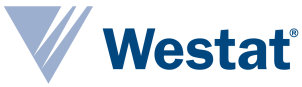 